Post title:               	Communications Support Assistant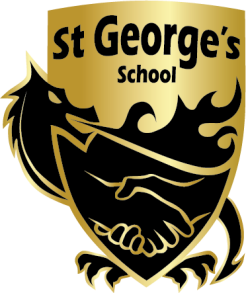 Hours:			31.25 hours per week, term-time only (38 weeks)Salary Scale:		Hay Grade 6, £17,613 - £18,523 pa (actual) Responsible to:      	Class Teacher/HLTAJob DescriptionPurpose of Role:This role is part time (31.25 hours per week) and term-time only (38 weeks per year).  We are looking to recruit a Communications Support Assistant to work 1:1 with one of our students at St George’s School, Newport site, with complex medical and behavioural challenges, and a hearing impairment.Main duties:To lead in the support of an individual with complex needs within a specific area of school.To support other staff to increase their knowledge and understanding of individual needs.To implement specific programs and respond positively to your student, recording outcomes.To support the language development of the pupil and be a positive linguistic model.To support department management with the planning and delivery of activities related to your area of specialism.To support on transition arrangements for SEND learners.  Undertake duties of a Learning Support Assistant as required.To support individuals requiring complex medical interventions, enabling attendance at school.To complete a range of internal/external specialist training.About youExperience of working with students with a hearing impairment.Ideally BSL qualified, or a willingness to complete.Be able to demonstrate a high level of personal resilience.A positive working attitude towards and acknowledging that challenging behaviour is a communication.A positive ethos to support complex learners to communicate in a positive way.About UsIn the community of St George’s School everyone is considered as an individual and is valued equally. Everyone is made to feel welcome and has a voice.Our school is a safe place to achieve, have fun and to develop skills towards individual, informed paths as we leave school and move forward in life. We learn to make choices for now and the future and to become as independent and self-sufficient as possible taking our place in society as part of Modern Britain. We do our personal best and celebrate our achievements however large or small. As a team we experience the world and work towards achieving our goals and dreams and being the best we can be.Generic quality statement:  The Isle of Wight Council expects that its staff will adhere to its policies and procedures.  All members of staff are expected to be familiar with procedures and undertake appropriate activities to support their learning and development.Safeguarding - The Isle of Wight Council is committed to safeguarding and promoting the welfare of children and vulnerable adults and operates stringent safer recruitment practices.  Diversity and Equality - All employees are expected to treat others with dignity and respect.Health and Safety - The Isle of Wight Council has a duty to protect employees and all employees have a duty to protect themselves and others from harm as far as is reasonably practicable.Data Protection and ICT Security – All employees are required to ensure that any information or data collected or input in to a Council system complies with the standards set out and any associated processes that are specific to an area of work.This job description is correct as at the date given above.  In consultation with the postholder it is liable to variation by management to reflect or anticipate changes to the job.  As a term of employment the postholder may be required to undertake other duties in this post or, following consultation, any other post in any of the Isle of Wight Council's Directorates.